Tuesday 2nd – Friday 5th JuneParents will need to register with the different book companiesCJ FallonFolensEdco For example this is how to register on the CJ Fallon website. 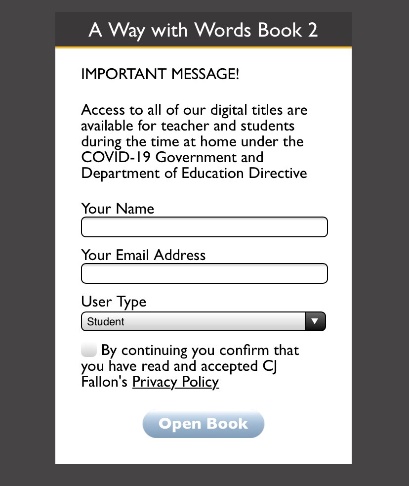 Tuesday 2nd June

English
Spellbound: page 64. Learn box 1 and 2.Do all of page 64.A Way with Words pg 90. (Fun page)Jasper Goes on Holiday Novel (Chapter 2 pg 9-12 )

Gaeilge
Bua na Cainte: pg 137 – Litriú - ó
Ceartlitriú: Pg 32 Box 1 and 2.
Pg 55 A Súil Siar 

Maths
Tables: -6 Revise. Do page in tables book with -6 on it. In bagsMaths Time page 50. Do A, B and CPE (Tuesday is PE day)
If you can take a walk with a family member. Also practice throwing and catching.If our lovely weather stays why not try a little obstacle course in your garden with water in a plastic cup. Try to bring the water from one side to the other. Try to get your whole family to play and make teams if you can. Enjoy and stay safe  Wednesday 3rd June

English
Spellbound: page 64 learn box 3 and 4. Do all of page 65. In bags
A Way with Words pg 91. Phonics src/str/sprJasper Goes on Holiday Novel (Chapter 2 pg13-16)

Gaeilge
Bua na Cainte: pg 138 Litriú – ag____
Ceartlitriú: pg 32 Box 3 and 4
Pg 55 B Súil Siar

Maths
Tables: -7 Revise. Do pages with -7 on it. In bags.Maths Time page 51 D and E. SESE Small World pg 94 Why do we need electricity? Thursday 4th June

English
Spellbound: page 64. Learn box 1 - 4. In bagsRead Chapter 2 pg 17 and 18 of Jasper Goes on Holiday and write a brief summary of what happened. Remember to use capital letters and full stops where needed. Draw an illustration of Beano at the end.

Gaeilge
Bua na Cainte: pg 139 Litriú - An bhfuil?
Ceartlitriú: pg 32 Box 1 - 4. 
Pg 56 C Súil Siar

Maths
Tables: -6 and -7 Revise. Do page in tables book with -6 and -7 if not finished. In bags
Planet Maths: page 142 Quick Sums ‘Odd and even’ 

ReligionGrow in Love pg 42 and 43Friday 5th June

EnglishSpelling and tables test. Do test into your copy.Treasury 2: pg 90 and 91 ‘Animal Rescue’ Give full answers and skip lines. Pick a book you like and spend 15 minutes reading aloud to somebody. Gaeilge
Bua na Cainte: pg 140. Litriú- An Trá
Ceartlitriú: pg 56 D Súil Siar 

Maths
Planet Maths pg 144 and 145 Snakes and Ladders. Have fun 


ArtDraw an Aztec sun and colour as brightly as you can. Examples attached. 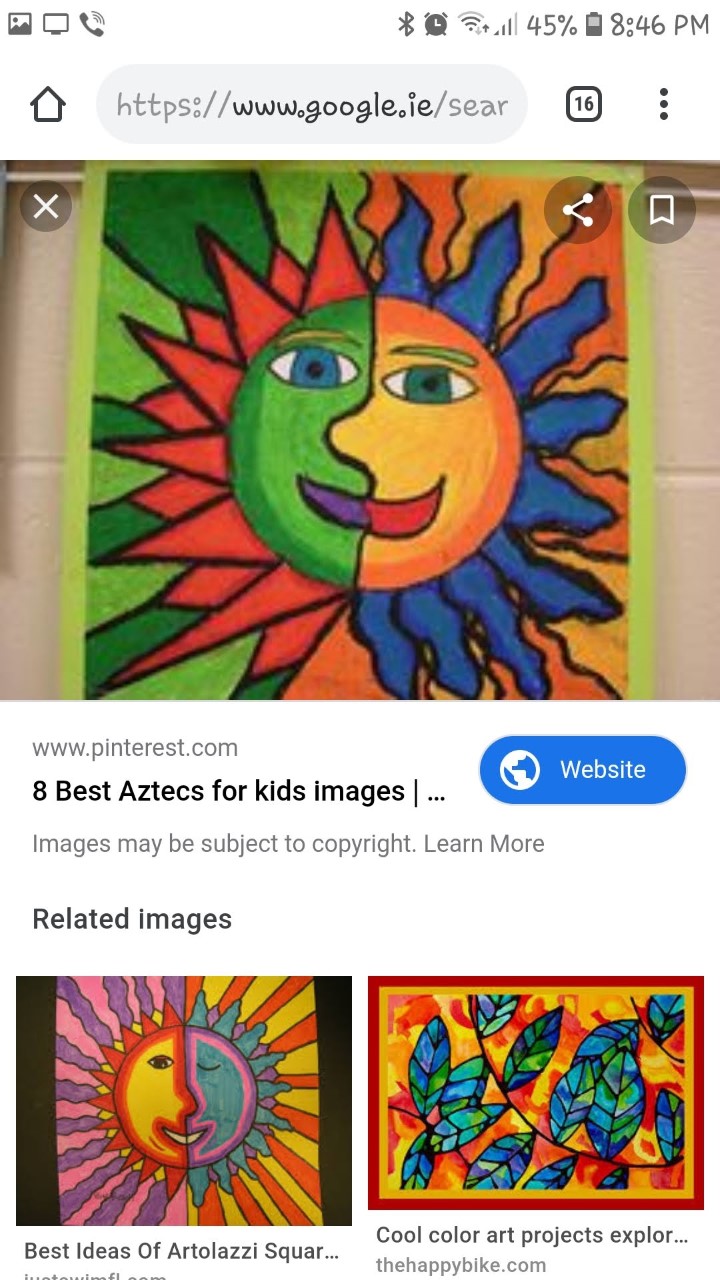 